+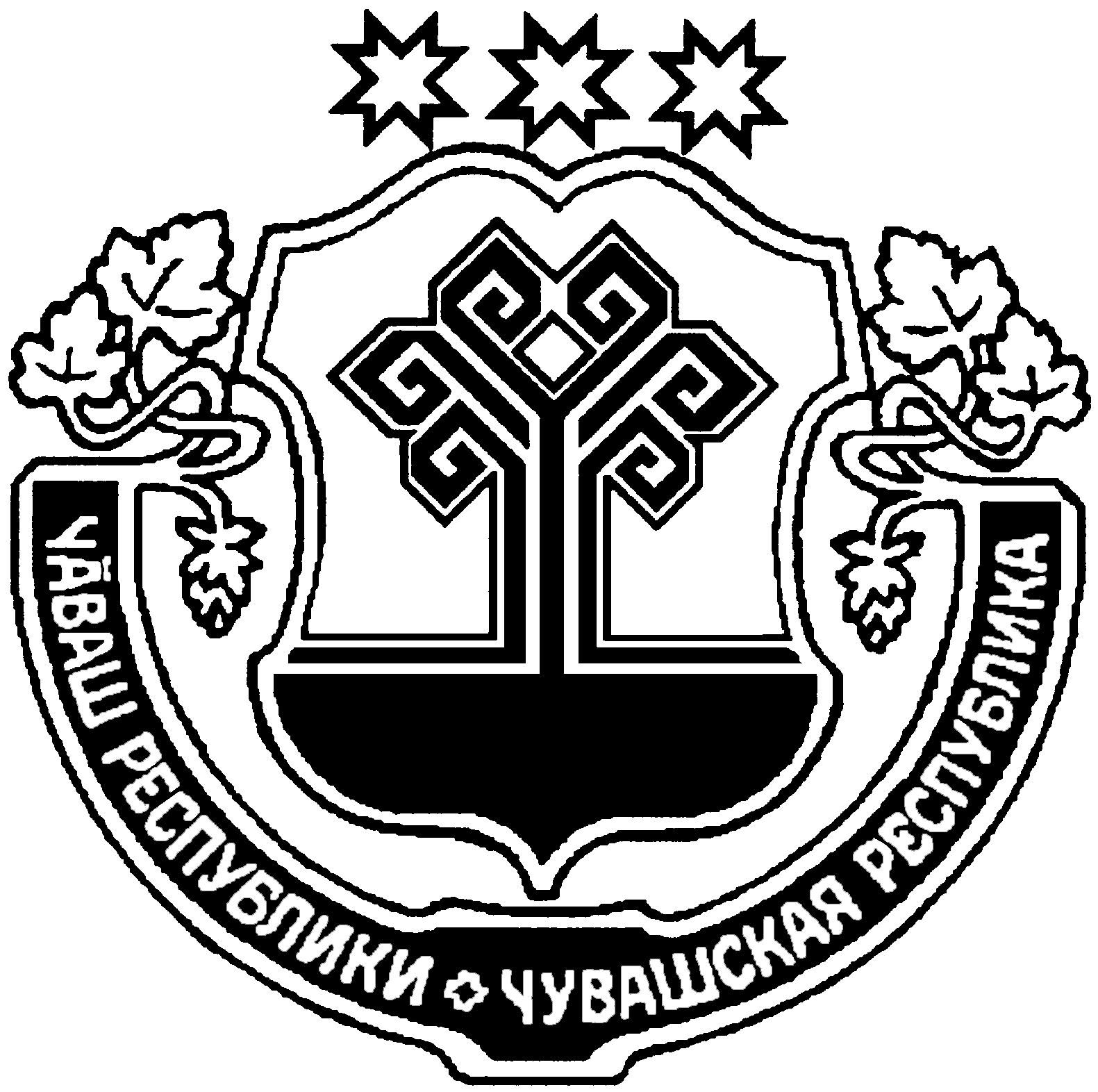 О внесении изменений в постановление № 6 от 13  февраля 2019 г. «Об утверждении  административного   регламента администрации  Питишевского сельского поселения  Аликовского  района Чувашской Республики по предоставлению  муниципальной услуги «Выдача разрешений на вырубку (снос) не отнесенных к лесным насаждениям деревьев и кустарников на территории Питишевского сельского  поселения  Аликовского  района Чувашской Республики»     В соответствии с Федеральными законами от 06.10.2003 г. № 131-ФЗ "Об общих принципах организации местного самоуправления в Российской Федерации", от 27.07.2010 № 210-ФЗ « Об организации предоставления государственных и муниципальных услуг»  администрация Питишевского  сельского поселения Аликовского района  постановляет:    1. Внести в постановление администрации Питишевского сельского поселения «Об утверждении административного   регламента администрации Питишевского сельского поселения  Аликовского  района Чувашской Республики по предоставлению муниципальной услуги «Выдача разрешений на вырубку (снос) не отнесенных к лесным насаждениям деревьев и кустарников на территории Питишевского сельского поселения  Аликовского  района Чувашской Республики»» следующее изменение:а)    подпункт 2.6.2. пункта 2.6. признать утратившим силу.     2. Контроль за исполнением настоящего постановления возложить на заместителя главы администрации Питишевского  сельского поселения Аликовского района Чувашской Республики.     3. Настоящее постановление подлежит официальному опубликованию (обнародованию) в муниципальной газете Питишевского  сельского поселения «Бюллетень Питишевского  сельского поселения» и размещению на официальном сайте администрации Питишевского  сельского поселения Аликовского района. Глава Питишевского сельского поселения                                                                                А. Ю. ГавриловаЧУВАШСКАЯ РЕСПУБЛИКА АЛИКОВСКИЙ РАЙОНАДМИНИСТРАЦИЯПИТИШЕВСКОГО СЕЛЬСКОГО ПОСЕЛЕНИЯЧĂВАШ РЕСПУБЛИКИЭЛĔК РАЙОНЕПИТЕШКАСИ ЯЛ АДМИНИСТРАЦИЙĕ ПОСТАНОВЛЕНИЕ                  21.10.2019г. №49 Деревня ПитишевоЙЫШАНУ                  21.10.2019г. №49 Питешкаси яле